Субъект Российской Федерации (область, край, республика, автономный округ)Направление деятельности стажировочной площадки «пример: Распространение современных организационно-правовых моделей, обеспечивающих успешную социализацию детей с ограниченными возможностями здоровья и детей-инвалидов»Стажировочная площадка на базе ….(наименование образовательной организации, на базе которой функционирует стажировочная площадка)Наименование модели: Модель «пример: Социализация детей с нарушениями опорно-двигательного аппарата в условиях общеобразовательного учреждения, осуществляющего интегрированное обучение детей»Участники реализации модели:Пример:Департамент образования и науки …… области.Базовая площадка: Государственное бюджетное специальное (коррекционное) образовательное учреждение для обучающихся, воспитанников с ограниченными возможностями здоровья «школа-интернат VI вида».Центр дистанционного образования.Психолого-педагогическая служба.Медико-социальная служба.Департамент здравоохранения.Общественные организации.Цель реализации модели: Задачи реализации модели:Целевые группы, на которые направлена реализация модели:Пример: Дети с ограниченными возможностями здоровья, дети с нарушениями опорно-двигательного аппарата, дети с задержкой психического развития и умственно отсталые дети.Родители (законные представители) и так далее.Размещение стажировочной площадки:Адрес стажировочной площадкиБазовая площадка:Адреса базовых площадок.Адрес сайта, на котором размещена информация о модели.Наличие ресурсной базы (материальные ресурсы, кадровые ресурсы)Пример:Материально-техническая база стажировочной площадки (наименование площадки) соответствует профилю учреждения: в учреждении имеется 13 аудиторий на 357 мест. За время деятельности федеральной стажировочной площадки приобретено цифровое интерактивное оборудование (АРМ учителя, беспроводной планшет, документ-камера, ноутбуки для учеников, комплект проекционного оборудования, интерактивная система, лазерный принтер), программное обеспечение, а также специальное оборудование для обучения ремонту обуви и изготовления ключей, снегоуборочная машина.Работу стажировочной площадки обеспечивают 3 руководителя и 22 педагога, постоянно работающих в составе стажировочной площадки, а также 6 специалистов (логопеды, психологи и пр.), привлекаемых к разработке и реализации программ повышения профессиональной квалификации и стажировки на договорных условиях.Организационная схема реализации модели:Пример: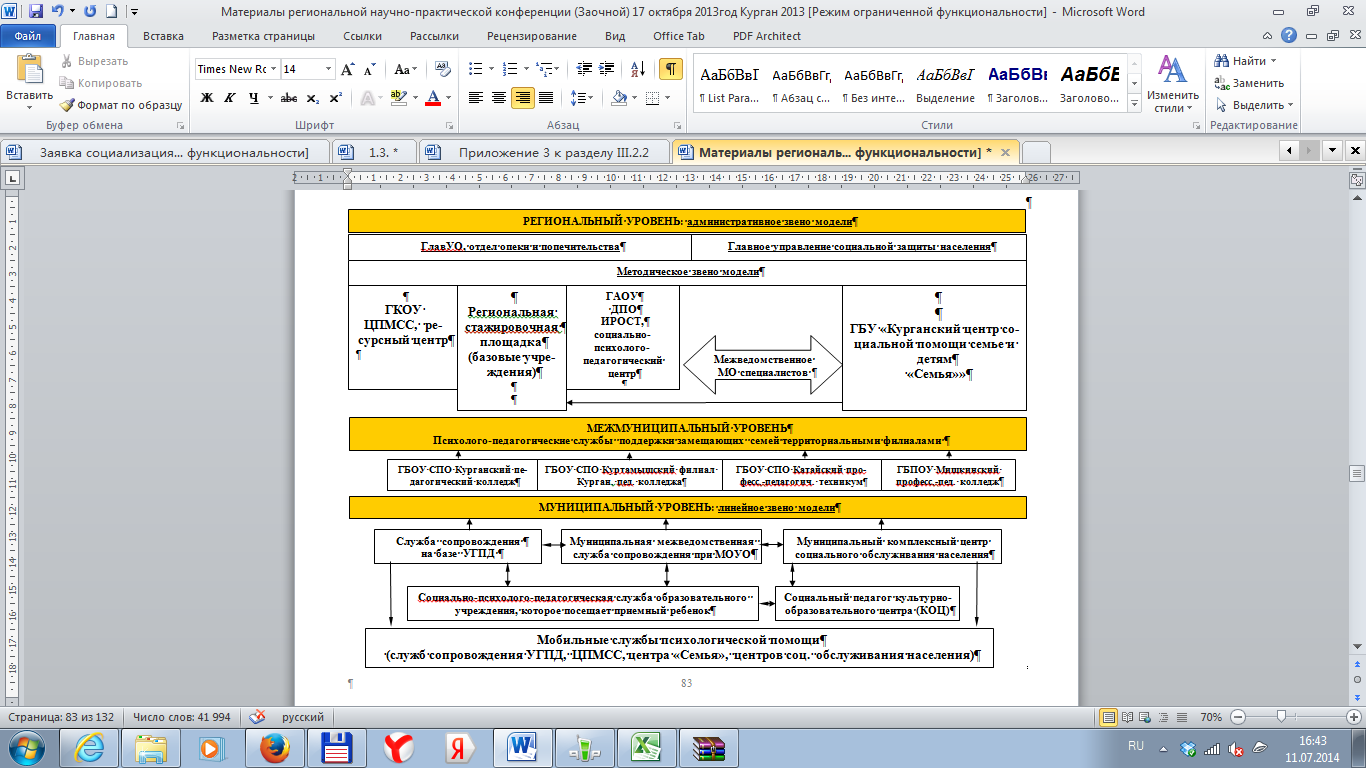 Этапы реализации модели: пример: 1 этап: 2011-2012 гг. – разработка методического обеспечения для реализации модели….; 2 этап- 2013г. – апробация модели, 3 этап 2014-2015гг. – внедрение модели.Описание модели:Описание проблемы, на решение которой направлена модель.Назначение модели.Описание структурных элементов (содержание, формы, методы, подсистемы или компоненты системы), с помощью которых достигаются результаты. Описание механизма или способа взаимодействия этих элементов, благодаря которому достигается результат социализации, то есть, как модель работает и выполняет свои функции.Результаты функционирования стажировочной площадки по годам:2011Пример:В рамках деятельности стажировочной площадки в 2011 году прошли курсы повышения квалификации 404 педагога по 2 программам по вопросам реализации современных образовательных и организационно-правовых моделей. 5 образовательных организаций участвуют в апробации моделей, обеспечивающих успешную социализацию детей с ограниченными возможностями здоровья и детей-инвалидов.На базе региональной стажировочной площадки проведен семинар по теме «Система профессиональной ориентации и предпрофильная подготовка детей с ОВЗ». В семинаре приняли участие 37 педагогов из специальных (коррекционных) муниципальных школ и школ-интернатов VIII вида области. В школе-интернате проведен круглый стол на тему «Комплексная реабилитация и социализация в системе непрерывного образования детей-инвалидов и детей с ограниченными возможностями здоровья: опыт, достижения, проблемы». Проведен областной семинар «Инновационные подходы издательства «Просвещение» к созданию учебно-методических комплектов для детей с ограниченными возможностями здоровья». В семинаре приняли участие 90 педагогов из образовательных организаций области. Разработано методическое пособие по работе с воспитанниками с ОВЗ и детьми-инвалидами по реализации программы по социализации.2012201320142015Перечень субъектов Российской Федерации, слушатели из которых прошли обучение на базе стажировочной площадки: (пример: Приморский край, Республика Алтай, Мурманская область, Чукотский автономный округ и т.д.)